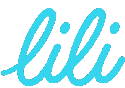 Invoice#                 123456                      	Date created  MM/DD/YYYName	AddressBILL TOCompany emailAddressYour Company Name	CityCompany NamePhoneCitySERVICESITEMITEMTOTALDescribe your service / productDescriptionDescription$00.00DescriptionDescription$00.00DescriptionDescription$00.00Description$00.00TOTAL$000.00Due MM/DD/YYYDue MM/DD/YYY